USEHA General Meeting Agenda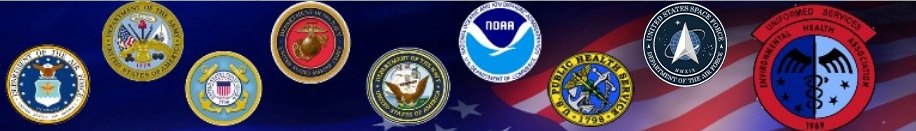 Tuesday, 03 October 2023
1300 ESTMicrosoft Teams meetingJoin on your computer or mobile appClick here to join the meetingOr call in (audio only)(888) 994-4478,,410509061#   United States (Toll-free)Phone Conference ID: 410 509 061#Find a local number | Reset PINLearn More | Meeting optionsI.	Welcome/Roll Call (LCDR Bailey)II. Committee ReportsConstitution and By-Laws—CAPT (Ret) Bruce Etchison Nominating Committee – LT Grace SantosProgram Committee – LTC (Ret) Welford Roberts Strategy Committee— LCDR Amanda Schaupp and LT Grace SantosWebmaster/Social Media —CDR Scott DalyIII. Service Representatives – UpdatesAir Force – MAJ Trinette Flowers-TorresArmy – 2LT Joshua KendallCoast Guard – LT Michael Gonzalez Navy – Vacant NOAA - VacantPublic Health Service – CAPT Timothy JiggensRetirees – CAPT (Ret) Bruce EtchisonConstitution & By Laws - CAPT (Ret) Bruce EtchisonIV. Treasurer’s Report – LCDR Daveta Bailey V. Old BusinessJune USEHA WebinarRecap in-person meetingVI. New BusinessNew operational year prioritiesNew webmaster/social media managerVII. Next Meeting USEHA General Meeting: Virtual, 5 December 2023VIII. Adjournment Executive CommitteeExecutive CommitteePresident LCDR Amanda Schaupp, USPHSVice President CDR Scott Daly, USPHSSecretary/Treasurer LCDR Daveta Bailey, USPHSPast President MAJ Nathaniel Sheehan, USAPresident-Elect LTC Robert Hulette, USAService RepresentativesService RepresentativesAir Force MAJ Trinette Flowers-Torres, USAFArmy 2LT Joshua Kendall, USACoast Guard LT Michael Gonzalez, USPHSNavy/Marine Corps VacantNOAA VacantUSPHS CAPT Timothy Jiggens, USPHSRetirees CAPT(Ret.) Bruce Etchison, USPHSConstitution & By Laws CAPT(Ret.) Bruce Etchison, USPHS/USCGCommittee ChairsCommittee ChairsNominating LT Grace Santos, USPHSMembership VacantPrograms LTC (Ret.) Welford Roberts, USAStrategy  LCDR Amanda Schaupp and LT Grace SantosPast President Advisory MAJ Sean Beeman, USASpecial AssistantsSpecial AssistantsWebmaster CDR Scott Daly, USPHSSocial Media Manager LCDR T'Shane Williams, USPHS